First Grade News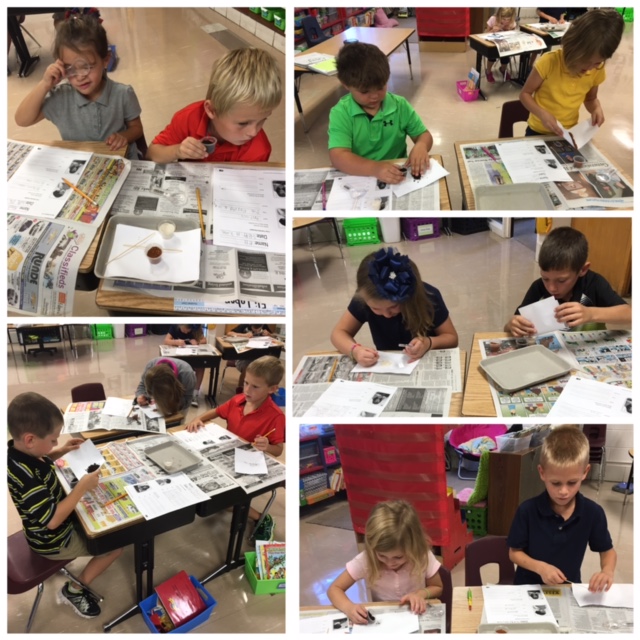 September 16, 2016